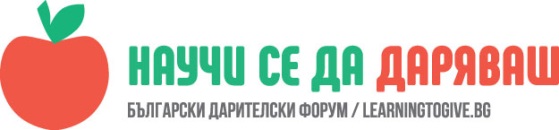 УРОК: Храна за благотворителностЕли Георгиева, 105 СУ“Атанас Далчев“, гр.СофияЧасът е проведен на 11. 02. 2018г.„Ако си дал....Не си живял напразно!“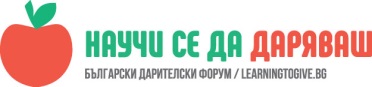 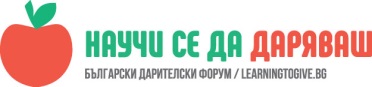 Целта на урока е: да се формират у учениците умения за действия, предприети в името на общото благо;ОписаниеБих нарекла темата“ Храна за благотворителност“ приземяване или урок по реалност.Двуполюсен модел на чувста и реализация, противоречив, довел до лека ултимативност у мен и желание за отказ от програмата. Но по същество.Първоначално идеята за урока и това да бъде проведен в църковен храм и в неделен ден се възприе радушно, както всичко свързано с програма“Научи се да даряваш“ до този момент. Съответно аз се заех с организацията, свързах се с църковното настоятелство на храма, срещнах се с председателя му, изговорихме всичко – кой, какво и как ще направи. Остана да събираме хранителни продукти в училище и да организираме отиването ни до там. Написах в групата на класа ни съобщение. Не последва нищо. Никой не отговаряше. Никой не пишеше. Никой не отказваше, но и никой не се съгласяваше. Останаха три дни, а аз нямаше с кого да отида там. Тогава за първи път си позволих да изляза от рамките на добрия тон и да напиша писмо в което обяснявах, че отказвам да работя насила по теми и програма за които сме дали съгласие и, че най-коректно от моя страна ще бъде тази да е последната ни година в която работим с“ Научи се да даряваш“Първо чудо: За два дни стаята се напълни с хранителни продукти. Второ чудо: Записаха се повече от половината деца от класа с родителите си. Трето чудо: Получих писмо от един родител, което няма да ви преразказвам, а ще го приложа: „Здравей!Прочетох поста във Фейсбук сега и във тази връзка ти пиша... Не се отказвай! Каузите , в които се включваш са изключително ценни, не само за хората на които помагаш в тях, но и за децата... Безмислено е да казвам какъв дух улавям в теб като човек, това , което правиш е достатъчно показателно затова което Си.  Има ли значение колко души ще те последват, важно е това в което вярваш Ти, и това което предаваш на детето си , на моето и на всички останали:)  Децата няма да останат неграмотни, ще се научат да четът и пишат, да пресмятат, кой по - добре , кой по - зле , но преди всичко трябва да се научат да бъдат хора, човечни и състрадателни. А какво по-хубаво от добрия пример, този който преди всичко трябва да получават У дома и след това в училище. Мога само да бъда Благодарна , че попаднаха на учители като вас, които обичат работата си :)Вярвам, че програмата “ Научи се да даряваш “ , е една голяма стъпка , която вече е направена и се надявам да се въведе в повечето училища, но затова са неоходими хора, такива като Теб, които се припознават в нея.... Пожелавам хубава и спокойна  вечер, а от утре един нов и по- оптимистичен ден! С уважение, Ирена!Всички, които дойдоха в храма – деца, родители, усетиха, разбраха, бяха полезни, бяха благодетели, бяха просто добри хора. За първи път усетих, че сме истински полезни. За първи път ми плачеше сърцето. Тези дечица бяха истински гладни и същевременно истински благодарни. Начинът по който майките им си помагаха да си занесат продуктите, които получиха, топлите светлинки в очите им, кротките усмивки. Смисълът демонстриран простичко, без фасон, без претенция...Двата полюса събрани в едно словосъчетание: доброволци насила. Децата, които са в центъра на тази програма са объркани. От една страна учителят/аз/ със силата на убеждението, от друга родителят с всичките си липси и нежелания.И си казах, че каквото и да ми коства ще продължавам, ако е нужно ще ги разтърсвам редовно, защото тези теми/уроци са толкова нужни и на родителя. При децата са основополагащи, при родителя са катарзисни. И последно, ако приемем, че децата са центърът, то той не бива да се изместван с мотивите: не ми се занимава, мързи ме и т.н.. в храм „Св. прор. Илия” ученици от 105-то СОУ „Атанас Далчев” проведоха Урок за доброто Днес нашият храм беше домакин на урок за доброто. В Енорийския център при храма гостуваха ученици от 2-ри клас на 105 СОУ "Анатас Далчев" с класен ръководител Ели Георгиева и родителите си. Те пожелаха да ни гостуват, за да проведат своя урок именно на място, където живее вярата и където работи кухня за нуждаещи се от цяла София. Те организираха за децата на нашите семейства в нужда малък кулинарен празник.Учениците с голям интерес слушаха преподавателката в неделното училище г-жа Таня Колова, която им говори за това, че желанието и радостта да правим добро идва от семейството, където се предава от първоизточника на доброто - Бога.Децата правиха сандвичи, които споделиха с нашите възпитаници. Те вече бяха учили за отношението към храната - за уважението към нея, като едно от важните условия за живот и добро здраве и заради уважение към труда на родителите, за да имат те всичко. Днес урокът беше за това, как да постъпват благородно към други деца, които не могат да си позволят много от нещата, които за тях не са ценни и често изхвърлят. Семействата в нужда получиха хранителни продукти от първа необходимост, дарени от нашите малки благодетели, а те с радост занесоха в къщи подарък от храма – своята първа детска Библия.В ХРАМ „СВ. ПРОР. ИЛИЯ” УЧЕНИЦИ ОТ 105-ТО СОУ „АТАНАС ДАЛЧЕВ” ПРОВЕДОХА УРОК ЗА ДОБРОТОДнес нашият храм беше домакин на урок за доброто. В Енорийския център при храма гостуваха ученици от 2-ри клас на 105 СОУ “Анатас Далчев” с класния си ръководител Ели Георгиева и родителите си. Те пожелаха да ни гостуват, за да проведат своя урок именно на място, където живее вярата и където работи кухня за нуждаещи се от цяла София, като организираха за децата на нашите семейства в нужда малък кулинарен празник.Учениците с голям интерес слушаха преподавателката в неделното училище г-жа Татяна Колова, която им говори за това, че желанието и радостта да правим добро идва от семейството, където се предава от първоизточника на доброто – Бога.Децата правиха сандвичи, които споделиха с нашите възпитаници. Те вече бяха учили за отношението към храната – за уважението към нея, като едно от важните условия за живот и добро здраве и заради уважение към труда на родителите, които се стараят те да имат всичко. Днес урокът беше за това, как да постъпват благородно към други деца, които не могат да си позволят много от нещата, които за тях не са ценни и често изхвърлят.Семействата в нужда получиха хранителни продукти от първа необходимост, дарени от нашите малки благодетели, а те с радост занесоха в къщи подарък от храма – своята първа детска Библия.Следва да опитаме да реализираме идеята Неделно училище, където Библията и вярата ще ни учат на същото на което се учим с програма“Научи се да даряваш“.